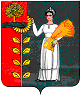 РОССИЙСКАЯ ФЕДЕРАЦИЯСОВЕТ ДЕПУТАТОВ СЕЛЬСКОГО ПОСЕЛЕНИЯ ХВОРОСТЯНСКИЙ СЕЛЬСОВЕТДобринского муниципального района Липецкой области39 сессия VI созываР Е Ш Е Н И Е21.12.2023                          ж.д.ст.Хворостянка                        № 165-рсО плане работы Совета депутатов сельского поселения Хворостянский сельсовет Добринского муниципального района на 2024годРассмотрев проект плана работы Совета депутатов сельского поселения Хворостянский сельсовет Добринского муниципального района на 2024 год,  подготовленный на основе предложений постоянных комиссий Совета депутатов сельского поселения Хворостянский сельсовет Добринского муниципального района, руководствуясь Уставом сельского поселения Хворостянский сельсовет Добринского муниципального района, Совет депутатов сельского поселения Хворостянский сельсовет Добринского муниципального районаРЕШИЛ:1.Утвердить план работы Совета депутатов сельского поселения Хворостянский сельсовет Добринского муниципального района на 2024 год (прилагается).2.Настоящее решение вступает в силу со дня его принятия.Председатель Совета депутатов сельского поселения Хворостянский сельсовет                                                   С.И.Шарова                                                                                            Утвержден                                                                                                                  решением Совета депутатов сельского поселения Хворостянский сельсоветДобринского муниципального района                                                                                                                           от 21.12.2023г. №165-рсПЛАНработы Совета депутатов сельского поселения Хворостянский сельсовет Добринского муниципального районана 2024 год№п/пНаименование   вопросаКто вносити готовитОтветственныйI   кварталI   кварталI   кварталI   квартал1.Информация главы сельского поселения Хворостянский сельсовет Добринского муниципального района об итогах работы администрации Добринского  муниципального района за 2023 год.Глава сельского поселения Хворостянский сельсоветСовет депутатов сельского поселения Хворостянский сельсовет2.Информация председателя Совета депутатов сельского поселения Хворостянский сельсовет Добринского муниципального района об итогах работы за 2023 год.Председатель Совета депутатов сельского поселения Хворостянский сельсовет Совет депутатов сельского поселения Хворостянский сельсовет3.О внесении изменений в  бюджет сельского поселения Хворостянский сельсовет на 2024 год и на плановый период 2025 и 2026 годов.  Администрация сельского поселения Хворостянский сельсовет Совет депутатов сельского поселения Хворостянский сельсовет4.О состоянии преступности на территории района и работе ОМВД России по Добринскому району по предупреждению  пресечению и раскрытию преступлений и правонарушений за 2023 год.Участковый уполномоченный ОМВД России в Липецкой области по Добринскому районуСовет депутатов сельского поселения Хворостянский сельсовет5.О назначении публичных слушаний по отчету об исполнении районного бюджета за 2023год.Администрация сельского поселения Хворостянский сельсоветСовет депутатов сельского поселения Хворостянский сельсовет6.О внесении изменений в нормативные правовые акты Совета депутатов сельского поселения Хворостянский сельсовет Добринского муниципального района в связи с изменениями в действующие законодательства.Администрация сельского поселения Хворостянский сельсовет Совет депутатов сельского поселения Хворостянский сельсовет7.О сборе налоговых и арендных платежей на территории сельского поселения Хворостянский сельсовет во 2 полугодии 2023годаАдминистрация сельского поселения Хворостянский сельсовет Совет депутатов сельского поселения Хворостянский сельсоветII кварталII кварталII кварталII квартал1.О внесении изменений бюджет сельского поселения Хворостянский сельсовет на 2024 год и на плановый период 2025 и 2026 годов.  Администрация сельского поселения Хворостянский сельсоветСовет депутатов сельского поселения Хворостянский сельсовет2.Об исполнении бюджета сельского поселения Хворостянский сельсовет за 2023 год.Администрация сельского поселения Хворостянский сельсоветСовет депутатов сельского поселения Хворостянский сельсовет3.О внесении изменений в нормативные правовые акты Совета депутатов сельского поселения Хворостянский сельсовет Добринского муниципального района в связи с изменениями в действующие законодательства.Администрация сельского поселения Хворостянский сельсовет, Совет депутатов сельского поселения Хворостянский сельсоветСовет депутатов сельского поселения Хворостянский сельсовет4.О состоянии медицинского обслуживания населения на территории сельского поселения Хворостянский сельсоветАдминистрация сельского поселения Хворостянский сельсоветСовет депутатов сельского поселения Хворостянский сельсоветIII  кварталIII  кварталIII  кварталIII  квартал1.О внесении изменений в бюджет сельского поселения Хворостянский сельсовет на 2024 год и на плановый период 2025 и 2026 годов.  Администрация сельского поселения Хворостянский сельсоветСовет депутатов сельского поселения Хворостянский сельсовет2.О внесении изменений в нормативные правовые акты Совета депутатов сельского поселения Хворостянский сельсовет Добринского муниципального района в связи с изменениями в действующие законодательства.Администрация сельского поселения Хворостянский сельсовет, Совет депутатов сельского поселения Хворостянский сельсовет Совет депутатов сельского поселения Хворостянский сельсовет3.О сборе налоговых и арендных платежей на территории сельского поселения Хворостянский сельсовет в 1 полугодии 2024годаАдминистрация сельского поселения Хворостянский сельсоветСовет депутатов сельского поселения Хворостянский сельсоветIV  кварталIV  кварталIV  кварталIV  квартал1.О внесении изменений в   бюджет сельского поселения Хворостянский сельсовет на 2024 год и на плановый период 2025 и 2026 годов.  Администрация сельского поселения Хворостянский сельсоветСовет депутатов сельского поселения Хворостянский сельсовет2.О бюджете сельского поселения Хворостянский сельсовет на 2024 год и на плановый период 2025 и 2026 годов.  Администрация   сельского поселения Хворостянский сельсоветСовет депутатов сельского поселения Хворостянский сельсовет3.О плане работы Совета депутатов сельского поселения Хворостянский сельсовет Добринского муниципального района на 2025 год.Совет депутатов сельского поселения Хворостянский сельсоветСовет депутатов сельского поселения Хворостянский сельсовет4.О внесении изменений в нормативные правовые акты Совета депутатов сельского поселения Хворостянский сельсовет Добринского муниципального района в связи с изменениями в действующие законодательства.Администрация сельского поселения Хворостянский сельсовет, Совет депутатов сельского поселения Хворостянский сельсовет Совет депутатов сельского поселения Хворостянский сельсовет